КАЛЕНДАРЬ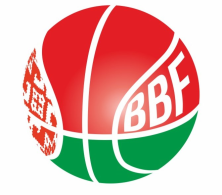 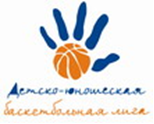 XXIV Детско-юношеской баскетбольной лиги - «Слодыч»III тур - юноши 2006-2007 гг.р., Группа Б13-14 марта 2022г., г. Логойск, ул. ул. Гайненская 17
Команды – участницы:13 марта 2022 (воскресенье)14 марта 2022 (понедельник)Главный судья                                 			«Цмокi-Miнск»-2«Логойская КСДЮШОР»БКМ ДЮСШ №2 г.БорисоваВремяматчаНазвание командысчётНазвание команды17:30«Логойская КСДЮШОР»ДЮСШ №2 г.БорисоваВремяматчаНазвание командысчётНазвание команды11.00ДЮСШ №2 г.Борисова«Цмокi-Miнск»-212.20«Логойская КСДЮШОР»БКМ13.40КонкурсКонкурсКонкурс14.00«Цмокi-Miнск»-2«Логойская КСДЮШОР»15.20БКМДЮСШ №2 г.Борисова